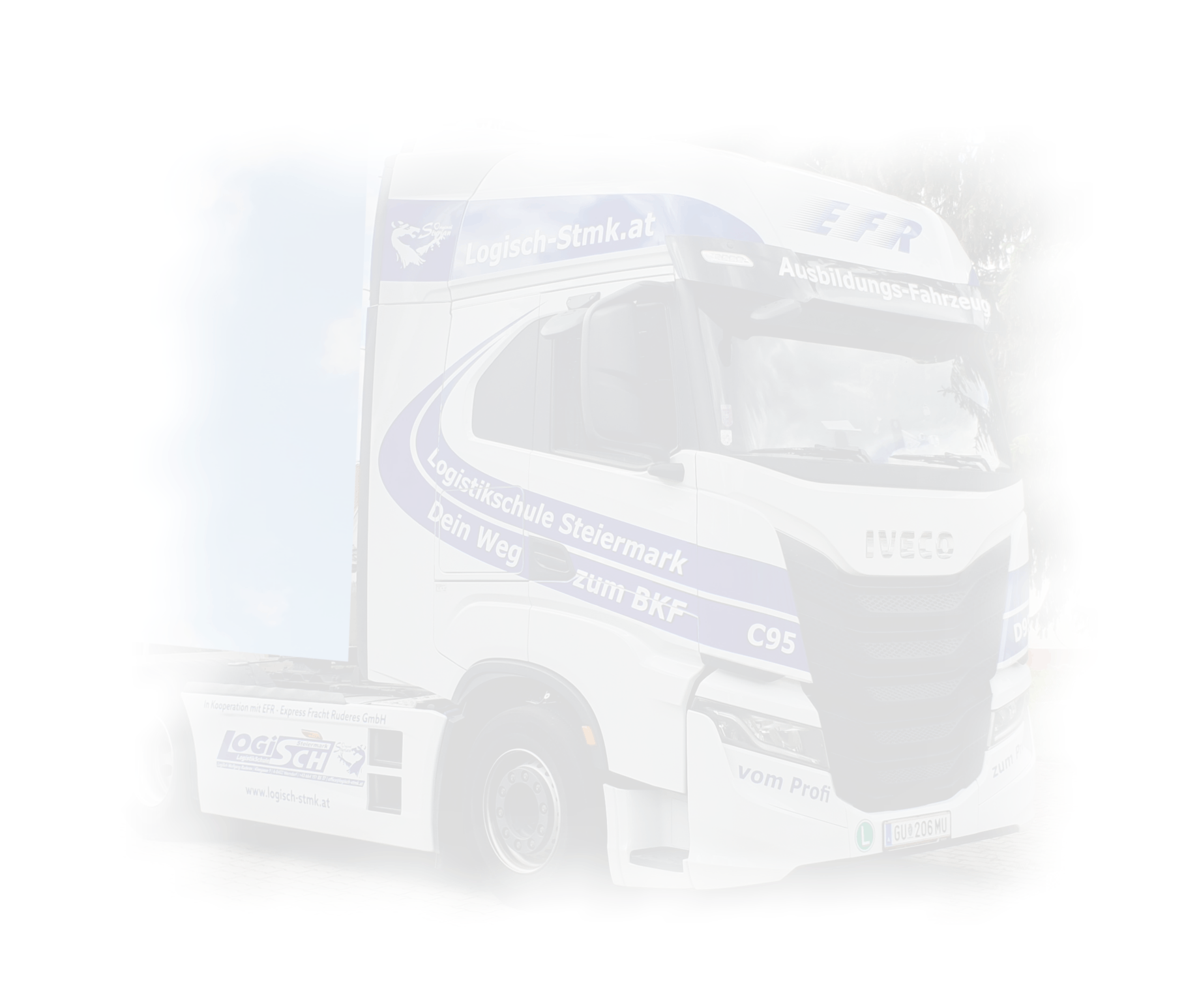 Anmeldung: C95 KursTeilnahmegebühr: EUR_425,- netto (inkl. Teilnehmerzertifikat)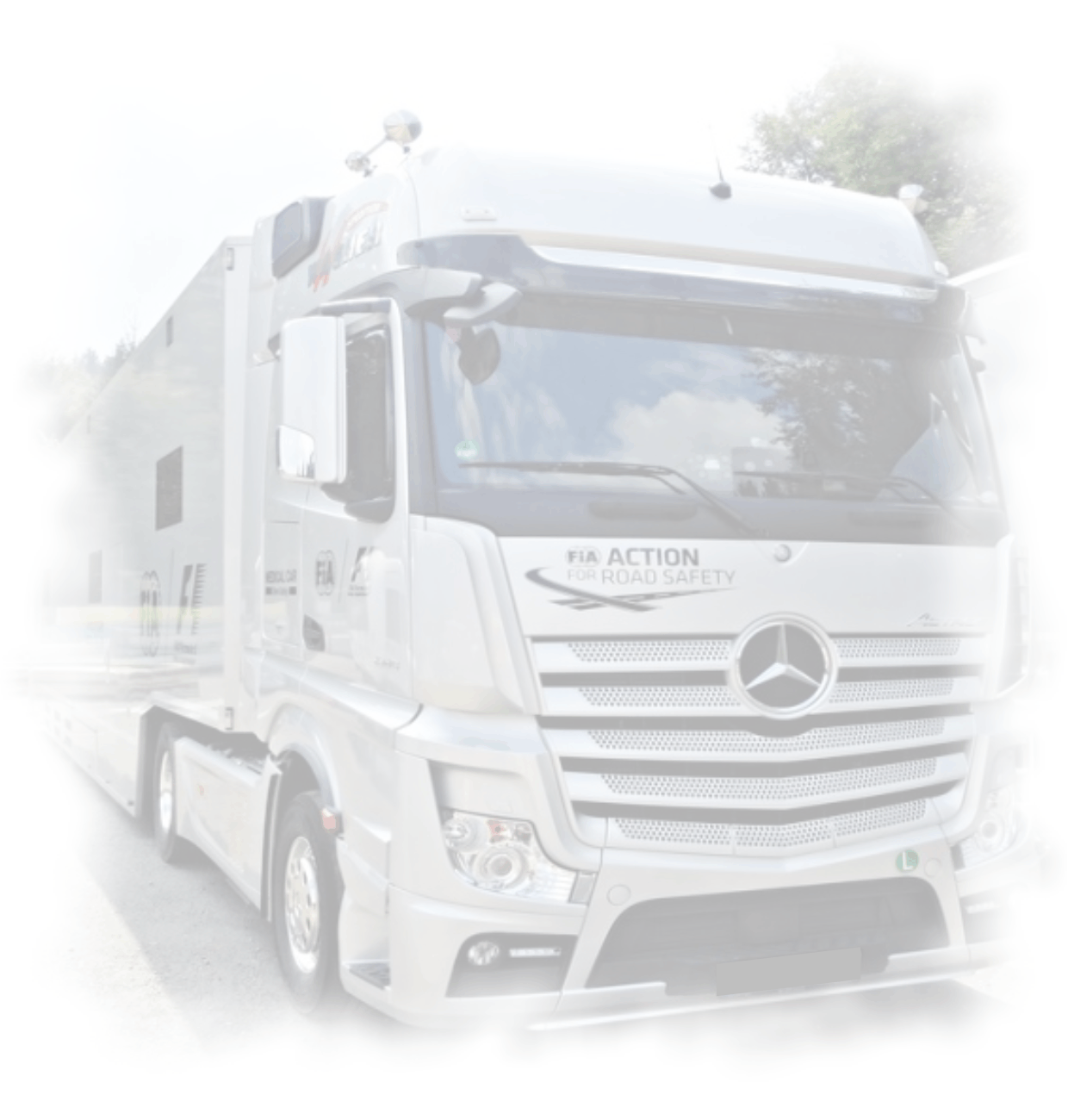 Ihre Anmeldung senden Sie bitte per E-Mail an: office@kraftfahrer-ausbildung.at :Teilnehmer/In:Teilnehmer/In:Teilnehmer/In:Teilnehmer/In:Nachname: Vorname: Vorname: Titel:Unternehmen: Unternehmen: Unternehmen: Unternehmen: Adresse: Adresse: Adresse: Adresse: PLZ: Ort:Ort:Ort:Geburtsdatum:Geburtsort:Geburtsort:Geburtsort:Telefon:E-Mail:E-Mail:E-Mail:Kursdaten:Kursdaten:Kursdaten:Kursdaten:Kurstermin(e): Kurstermin(e): Kursnummer: Kursnummer: Kursort: LOGISCH Kraftfahrer – Ausbildung e.U., Industriestraße 30, 8141 PremstättenKursort: LOGISCH Kraftfahrer – Ausbildung e.U., Industriestraße 30, 8141 PremstättenKursort: LOGISCH Kraftfahrer – Ausbildung e.U., Industriestraße 30, 8141 PremstättenKursort: LOGISCH Kraftfahrer – Ausbildung e.U., Industriestraße 30, 8141 Premstätten      Rechnungsdaten (Wenn abweichend zur TeilnehmerInnen Information):      Rechnungsdaten (Wenn abweichend zur TeilnehmerInnen Information):      Rechnungsdaten (Wenn abweichend zur TeilnehmerInnen Information):      Rechnungsdaten (Wenn abweichend zur TeilnehmerInnen Information):Unternehmen: Unternehmen: Unternehmen: Unternehmen: Adresse:Adresse:Adresse:Adresse:PLZ/Ort:PLZ/Ort:PLZ/Ort:PLZ/Ort:UID Nummer:UID Nummer:UID Nummer:UID Nummer:Telefonnummer:Telefonnummer:Telefonnummer:Telefonnummer:E-Mail:E-Mail:E-Mail:E-Mail:Teilnahme-und Stornogebühren:Teilnahme-und Stornogebühren:Teilnahme-und Stornogebühren:Teilnahme-und Stornogebühren:Bitte beachten Sie, dass die Teilnahmegebühr vor Kursbeginn entrichtet sein muss bzw.die Teilnahmebestätigung erst nach vollständigem Zahlungseingang ausgefolgt wird.Stornierung und etwaige Rückerstattung des Kursbeitrages ist nur bei schriftlichemRücktritt bis zu 14 Tage vor dem Seminartermin möglich. Erfolgt keine fristgerechte Stornierung wird der volle Seminarbetrag fällig. Logisch behält sich Kursabsagen vor!Bitte beachten Sie, dass die Teilnahmegebühr vor Kursbeginn entrichtet sein muss bzw.die Teilnahmebestätigung erst nach vollständigem Zahlungseingang ausgefolgt wird.Stornierung und etwaige Rückerstattung des Kursbeitrages ist nur bei schriftlichemRücktritt bis zu 14 Tage vor dem Seminartermin möglich. Erfolgt keine fristgerechte Stornierung wird der volle Seminarbetrag fällig. Logisch behält sich Kursabsagen vor!Bitte beachten Sie, dass die Teilnahmegebühr vor Kursbeginn entrichtet sein muss bzw.die Teilnahmebestätigung erst nach vollständigem Zahlungseingang ausgefolgt wird.Stornierung und etwaige Rückerstattung des Kursbeitrages ist nur bei schriftlichemRücktritt bis zu 14 Tage vor dem Seminartermin möglich. Erfolgt keine fristgerechte Stornierung wird der volle Seminarbetrag fällig. Logisch behält sich Kursabsagen vor!Bitte beachten Sie, dass die Teilnahmegebühr vor Kursbeginn entrichtet sein muss bzw.die Teilnahmebestätigung erst nach vollständigem Zahlungseingang ausgefolgt wird.Stornierung und etwaige Rückerstattung des Kursbeitrages ist nur bei schriftlichemRücktritt bis zu 14 Tage vor dem Seminartermin möglich. Erfolgt keine fristgerechte Stornierung wird der volle Seminarbetrag fällig. Logisch behält sich Kursabsagen vor!Datenschutz- und Einwilligungserklärung:Ich bin einverstanden, dass meine Daten zu folgenden Zwecken erhoben, verarbeitet,gespeichert, aktualisiert und genutzt werden:Kursorganisation, Erstellung der Teilnehmerlisten und Bestätigung, Kontaktaufnahme mitden Teilnehmern, Qualitätsmessung und Dokumentation.Ich bin zudem darauf hingewiesen worden, dass die Erhebung, Verarbeitung und Nutzungmeiner Daten auf freiwilliger Basis erfolgt. Ferner, dass ich mein Einverständnis ohne fürmich nachteilige Folgen verweigern bzw. jederzeit mit Wirkung für die Zukunft widerrufenkann. Meine Widerrufserklärung werde ich richten an:E-Mail: office@kraftfahrer-ausbildung.atIm Fall des Widerrufs werden mit dem Zugang meiner Widerrufserklärung meine Datenbei Logisch gelöscht.Die Datenschutzerklärung und Teilnahmebedingungen des Kurses habe ich zur Kenntnisgenommen. Mit meiner Unterschrift erkenne ich diese ausdrücklich an.………………………………………………………………………………………………………………………………………………………………………………….Datum, eigenhändige Unterschrift des/der TeilnehmerIn…………………………………………………………………………………………………………………………………………..Firmenmäßige Zeichnung (nur wenn die Zahlung nicht durch den Teilnehmenden erfolgt)